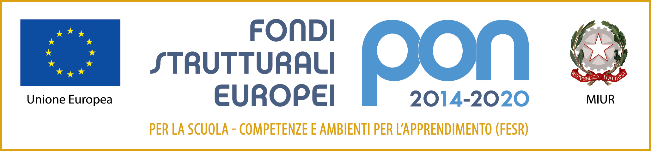 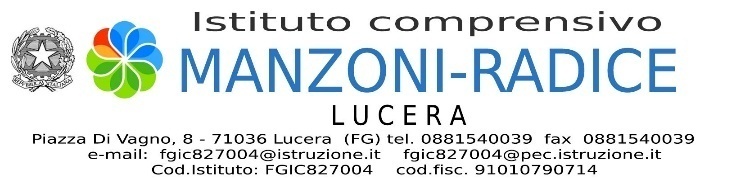 	Fondi Strutturali Europei – Programma Operativo Nazionale “Per la scuola, competenze e ambienti per l’apprendimento” 2014-2020. Obiettivo Specifico 10.2 Miglioramento delle competenze chiave degli allievi - Azione 10.2.2 - Azioni di integrazione e potenziamento disciplinari di base (lingua italiana, lingue straniere, matematica, scienze, nuove tecnologie e nuovi linguaggi).Sotto-azioni  10.2.2.A Competenze di base.Progetto GLI ALFABETI PER DIVENTARE GRANDI - Codice  identificativo 10.2.2A-FSEPON-PU-2017- 46Modulo: “Fare matematica”GRAFICI DI CONFRONTOVALUTAZIONE INIZIALE/VALUTAZIONE FINALEDai grafici di confronto tra la valutazione iniziale e quella finale delle competenze si evince che l’intero percorso formativo ha avuto una significativa incisività sull’acquisizione delle competenze prese in esame. Infatti si sono azzerate nelle tre competenze le percentuali dei corsisti che nella valutazione iniziale si erano posizionati nei livelli più bassi, “Iniziale” e “Base”, mentre sono notevolmente aumentate le percentuali degli alunni che si sono posizionati tutti nei livelli di competenza più alti “Intermedio” e “Avanzato”. 